«Советы психолога по адаптации детей в ДОУ»Педагог-психолог МКДОУ «Детский сад № 6 г. Беслана»Багиева С.Г.Обеспечьте малышу постепенное вхождение в новые условия. Постарайтесь не оставлять его сразу на целый день. Желательно первое время забирать тогда, когда малыш еще не устал, и ему не хочется уходить – сразу после дневной прогулки или после обеда. Тем самым Вы сформируете у него желание снова прийти в сад.Будьте последовательными и уверенными в том, что делаете, постарайтесь строго выполнять свои обещания. Если малыш плачет при расставании с Вами, твердо скажите ему, что Вы его оставляете на несколько часов, что так надо, что Вы его любите и обязательно приедете за ним в определенное время. Сократите «сцену прощания», создайте «ритуал прощания», например, заранее договоритесь с ребенком, что Вы помашете ему в окно: так ему будет легче отпустить Вас. И, конечно, не забудьте похвалить за спокойное расставание.Постарайтесь на время адаптации до минимума снизить нагрузку на нервную систему малыша. Для этого обеспечьте спокойную семейную обстановку, на время прекратите походы в цирк, театр, гости. В выходные дни дома постарайтесь соблюдать такой же режим, как и в детском саду.В период адаптации эмоционально поддерживайте малыша. На начальном этапе дети зачастую чувствуют себя скованно и вынуждены сдерживать свои эмоции, что приводит к внутреннему напряжению, которое, если не разрядить, может стать причиной невроза. Поэтому дома чаще обнимайте малыша, играйте с ним в веселые подвижные игры, поощряйте выражение эмоций, детский смех.Терпимо относитесь к детским слезам, капризам. Помните, что малышу сейчас нелегко, а слезы – естественный выход отрицательных эмоций.Проявляйте гибкость. Проблемы адаптации могут возобновиться после праздников, каникул, а также при серьезном изменении внешних обстоятельств. Поэтому важно вновь сократить время пребывания ребенка в детском саду либо в течение какого-то времени по договоренности с воспитателем устраивать перерыв в середине недели.Поддерживайте контакт с воспитателями. Расскажите об индивидуальных особенностях Вашего ребенка, обсуждайте возникающие проблемы.Подчеркивайте, что Ваш ребенок Вам, как и прежде,дорог и любим!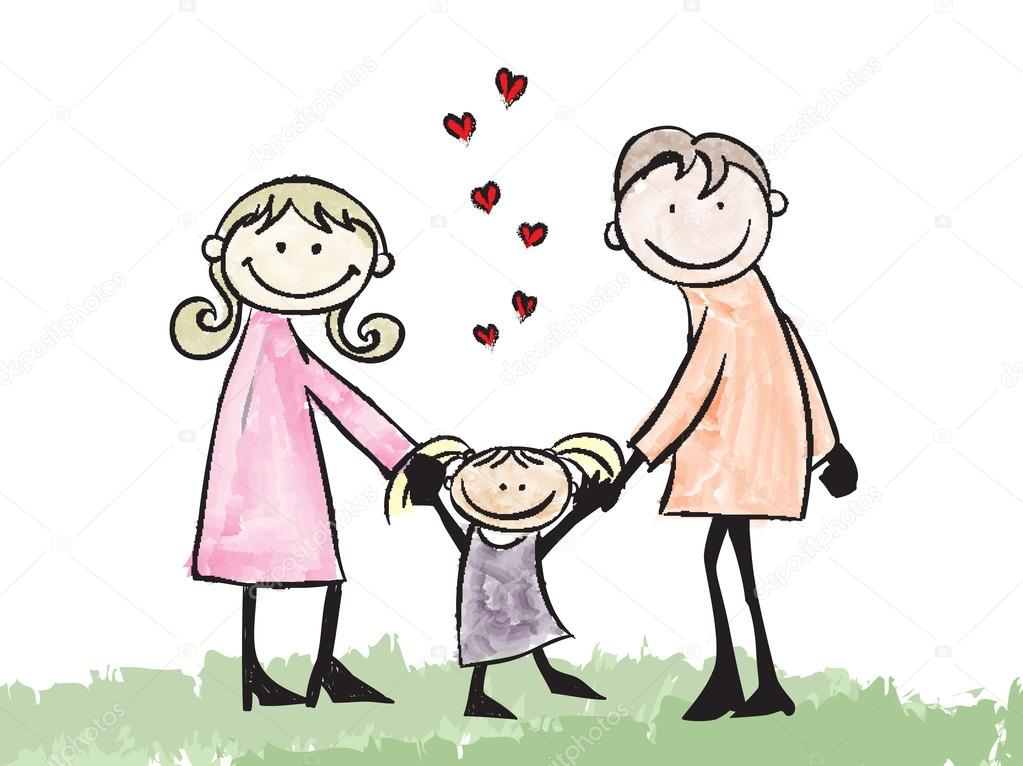 